Copyright Transfer Form(To be signed by contributor)I hereby transfer the copyrights of the __________________________________ (Category name) under Science and Concept Map Project for	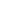 	(title of the project) to the FOSSEE Project, IIT Bombay. I understand that the FOSSEE project will release the project under the Creative Commons Attribution-ShareAlike 4.0 InternationalLicense.Date:	Signature:	Place:	Name:	